ЧЕРКАСЬКА ОБЛАСНА РАДАГОЛОВАР О З П О Р Я Д Ж Е Н Н Я07.12.2021                                                                                       № 530-рПро нагородження Почесноюграмотою Черкаської обласної радиВідповідно до статті 56 Закону України «Про місцеве самоврядування
в Україні», рішення обласної ради від 25.03.2016 № 4-32/VІІ «Про Почесну грамоту Черкаської обласної ради» (зі змінами):1. Нагородити Почесною грамотою Черкаської обласної ради:за активну життєву позицію, ініціативність та фаховість у роботі постійних комісій, пленарних засідань та з нагоди Дня місцевого самоврядування:2. Контроль за виконанням розпорядження покласти на заступника керуючого справами, начальника загального відділу виконавчого апарату ГОРНУ Н.В. і управління юридичного забезпечення та роботи з персоналом виконавчого апарату обласної ради.Перший заступник голови	Р. СУЩЕНКО                                                                                 ДОРОШКОЛюдмилу Миколаївну–депутата Черкаської районної ради, радника голови Черкаської районної ради;ПОГОРІЛОГОВіктора Григоровича–депутата Черкаської обласної ради;ЦИГАНОКОксану Анатоліївну–депутата Черкаської обласної ради, голову волонтерської громадської організації «Громадський Блокпост».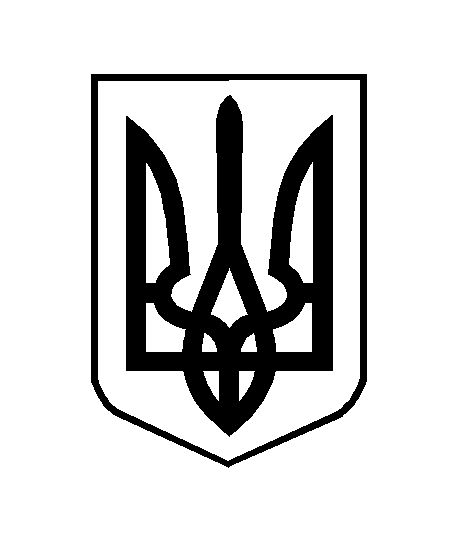 